令和３年度　川中島町公民館　主催講座　№５川中島地区の地名       ～字名の由来を探る～９月８日(水)　午前9：30～11：30場所：多目的ホール 参加費無料　申込不要限定70名（コロナウィルス感染予防対策のため入場制限あり）※資料代500円　当日、現金で徴収します講師：前川中島町公民館長　山口　明　※駐車場が混み合いますので、乗り合わせ、または徒歩や自転車などで　　 お越し下さい。なお、ＪＡ共選所駐車場はご利用できません。川中島の地名は、承徳2年（1098年）8月の犀川洪水によって千曲川と犀川との間に挟まれた三角地帯に3 つの島ができたことにより、中洲 （中島） ということから『川中島』と名付けられたと記されています。また、「四ツ屋」「御厨」等の地名や字名の由来についてのお話もあります。お楽しみに。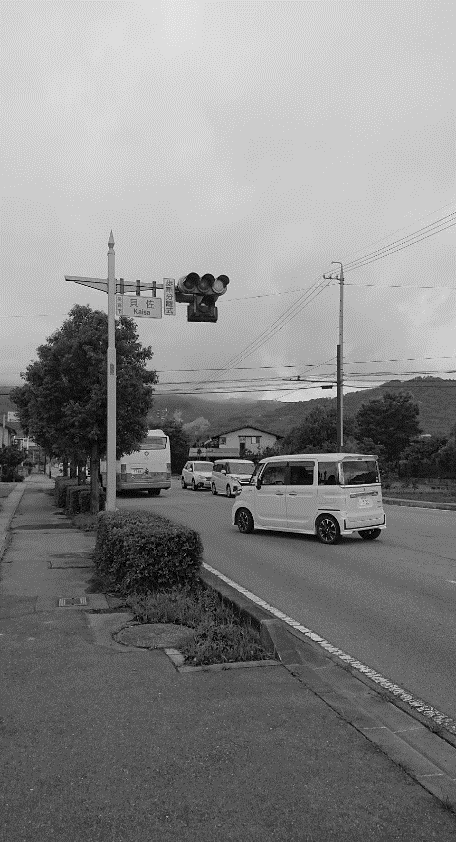 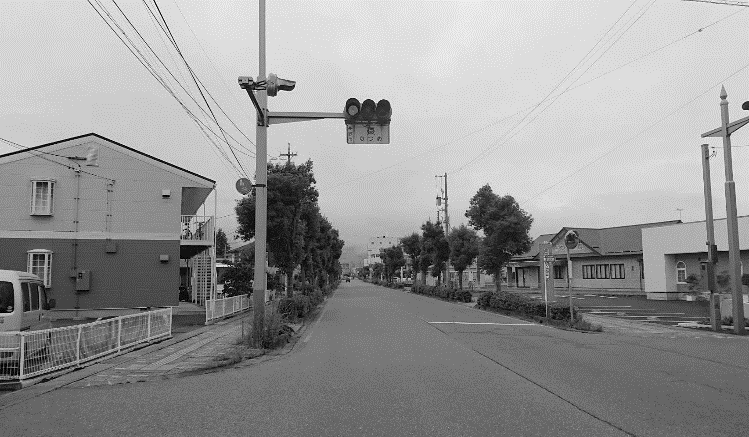 お問い合わせ：長野市立川中島町公民館長野市川中島町今井1762-1   ＴＥＬ：284-8222